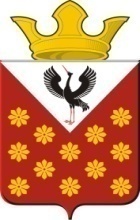 Свердловская областьБайкаловский районПостановление главы Краснополянского сельского поселения  от 01 марта  2022 года  № 25Об  утверждении Положения торжественного награждения знаком отличия Свердловской области «Совет да любовь», и матерей, награжденных медалью «Материнская доблесть», проживающих на территории Краснополянского сельского поселения   в 2022 году  В целях реализации Федерального закона от 06.10.2003г. 131-ФЗ «Общих принципах организации местного самоуправления в Российской Федерации» и  статьей 6 Устава Краснополянского сельского поселения ПОСТАНОВЛЯЮ:1.Утвердить Положение о проведении мероприятия «Золотая свадьба», и матерей, награжденных медалью «Материнская доблесть», на территории Краснополянского сельского поселения в 2022 году  (приложение №1).2.Обнародовать данное постановление в соответствии с Уставом Краснополянского сельского поселения.3.Контроль за исполнением настоящего постановления оставляю за собой.Глава Краснополянского  сельского поселения                                                  А.Н. Кошелев                                                                                                                                                                                                                                        Приложение №1Утверждено   Постановлением главы  Краснополянское сельское поселение № 25  от 01.03.2022г.ПОЛОЖЕНИЕо  проведении  торжественного награждения знаком отличия Свердловской области «Совет да любовь»,  и матерей, награжденных медалью «Материнская доблесть», проживающих на территории Краснополянского сельского поселения  в 2022 году                1.ЦЕЛЬ  И  ЗАДАЧИСохранение традиций семейного института, долголетие семейных уз, ответственности за семейное благополучие, воспитание детей, достойных граждан общества;Воспитание молодого поколения на примерах  долголетия семейных отношений;1.3. Пропаганда института брака «Крепкая семья-основа  крепкого государства», направленная на укрепление института семьи и брака, Краснополянском сельском поселении.                                            2. ОРГАНИЗАТОРЫ  МЕРОПРИЯТИЯ2.1. Администрация  Краснополянского сельского поселения.2.2. Управление социальной политики по Байкаловскому району.2.3. МБУ «Культурно-досуговой центр Краснополянское сельское поселение».                                                 3.  ПОРЯДОК ПРОВЕДЕНИЯ3.1. Торжественное поздравление и вручение знаков отличия «Совет да любовь» и многодетных матерей, награжденных медалью «Материнская доблесть», представителем управления социальной политики по Байкаловскому району.3.2. Поздравление и вручение подарков золотым супружеским парам, и матерей, награжденных медалью «Материнская доблесть» представителем администрации Краснополянского сельского поселения (глава или заместитель главы);3.3. Поздравление от родственников и гостей;3.4. Музыкальное сопровождение мероприятия работниками культуры (ДК).                                              4. УСЛОВИЯ  ФИНАНСИРОВАНИЕ4.1.Финансирование  мероприятия осуществляется  за  счет средств предусмотренных в местном бюджете на 2022 год. Расходы на проведение мероприятия составят  22 500,00 (двадцать две  тысячи пятьсот рублей) руб.